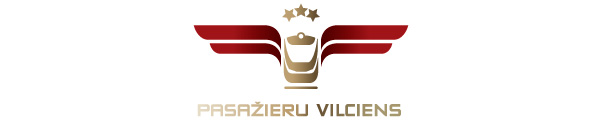 14.06.2017								Informācija plašsaziņas līdzekļiemAS “Pasažieru vilciens” uzsāk elektrovilcienu iepirkuma otro kārtuŠodien, 14. jūnijā, AS “Pasažieru vilciens” izsludināja jaunu elektrovilcienu iepirkuma procedūras otro kārtu. Iepirkumā plānots iegādāties 32 jaunus elektrovilcienu sastāvus. Jauna ritošā sastāva iegāde nepieciešama, lai, sākot ar 2021. gadu, sekmīgi iekļautos Autotransporta direkcijas izstrādātajā jaunajā sabiedriskā transporta sistēmā, kur nav vietas vairāk nekā 50 gadu veciem vilcieniem ar komforta līmeni, kas atbilst pagājušā gadsimta 60to gadu izpratnei par pasažieru prasībām.Jauno elektrovilcienu piegādes grafiks tiks saskaņots ar dzelzceļa elektrifikācijas projektu, lai no 2024. gada pakāpeniski pārietu uz 25Kv jaudas ritošo sastāvu.Jaunie vilcieni ļaus būtiski palielināt vilcienu kustības intensitāti, ieviest vilcienu kustības intervāla grafiku, kā arī nodrošinās mūsdienu prasībām atbilstošu komforta līmeni.Iepirkuma pirmo kārtu pārvarējušajiem pretendentiem – TALGO, CAF, STADLER, ŠKODA, kā arī SIEMENS AG un SINARA GROUP kopuzņēmumam ООО «Уральские локомотивы» – ir nosūtīts uzaicinājums dalībai elektrovilcienu iepirkuma sarunu procedūras otrajā kārtā. Jauno vilcienu piegādes pretendenti iesniegs tehnisko piedāvājumu, pēc kā sekos finanšu piedāvājuma iesniegšana un vērtēšana. Līgumu par jaunu vilcienu piegādi ir plānots noslēgt nākamā gada sākumā.Saimnieciski visizdevīgākā piedāvājuma noteikšanai ir izvēlēta sarunu procedūra, kur galvenais vērtēšanas kritērijs būs vilcienu piegādes, elektroenerģijas patēriņa un citas vilcienu dzīves cikla izmaksas, vērtējot uz vienu sēdvietu.AS „Pasažieru vilciens” valdes priekšsēdētājs Andris Lubāns īpaši akcentē, ka jauns ritošais sastāvs ļaus piedāvāt to pārvadājumu kvalitāti, ko pasažieri jau gadiem ir pamatoti pieprasījuši. Ir patiess gandarījums, ka arī valdība ir novērtējusi šī projekta nozīmīgumu sabiedriskā transporta sistēmas attīstībā un mēs varam turpināt strādāt pie jauno vilcienu iepirkuma procedūras nākamā posma, tā AS „Pasažieru vilciens” valdes locekle Inga Vagele.Par PVUzņēmums ir dibināts 2001. gada 2. novembrī. Akciju sabiedrība Pasažieru vilciens ir vienīgais iekšzemes sabiedriskā transporta pakalpojumu sniedzējs, kas pārvadā pasažierus pa dzelzceļu visā Latvijas teritorijā. AS Pasažieru vilciens dibināta saskaņā ar valsts akciju sabiedrības Latvijas dzelzceļš restrukturizācijas programmu.Papildu informācija:Egons ĀlersAS „Pasažieru vilciens”Sabiedrisko attiecību daļas vadītājs Tel. 67233328Mob.t. 29455472E-pasts: egons.alers@pv.lv